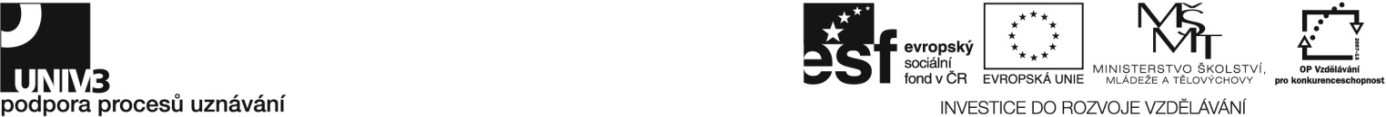 Konkrétní zadání41-052-N Zemědělský poradce pro rostlinnou výrobu  Zadání pro účastníky ověřování Ústní zkouška Vysvětlete vliv půdních a povětrnostních podmínek na produkci zemědělských plodin.Vysvětlete pojem bonitovaná půdně-ekologická jednotka (BPEJ) a její význam.Vysvětlete význam dodržování osevních sledů a přednosti a nedostatky zemědělských plodin zařazených v osevním sledu.Vyjmenujte omezující faktory hnojení v zemědělské praxi.Vyjmenujte organická hnojiva a vysvětlete zásady jejich aplikace.Popište přímé platby a základní principy a požadavky na žadatele u jednotlivých přímých plateb. Popište aktuální dotační program pro podporu rozvoje venkovského prostoru, jeho jednotlivé části, základní principy a požadavky na žadatele a způsoby podání žádosti o dotaci.Popište další typy dotačních podpor souvisejících se zemědělstvím.Charakterizujte význam a základní princip kontrol podmíněnosti, přehled kontrolních institucí a základní principy vlastních kontrolních úkonů.Popište zásady nitrátové směrnice.Popište zásady ochrany vod mimo nitrátově zranitelnou oblast.Popište omezení hospodaření ve zvlášť chráněných územích, chráněných krajinných oblastech a národních parcích a oblastech NATURA 2000.Popište opatření k zamezení eroze a účinná opatření k jejímu zabránění. Písemná zkouška Charakterizujte půdní typy a druhy a jejich vliv na výživu a růst rostlin.Vysvětlete pojem půdní úrodnost a způsoby udržování a zvyšování půdní úrodnosti.Uveďte přehled aktuálně platných požadavků kontroly podmíněnosti ve vztahu ke standardu Dobrého zemědělského a environmentálního stavu (GAEC) a jednotlivým povinným požadavkům na hospodaření (SMR).Charakterizujte význam dostupných databází a informačních systémů s důrazem na LPIS a další součásti na Portálu farmáře.Praktická zkouška Zjistěte předpověď počasí a zhodnoťte vliv zjištěných povětrnostních podmínek na růst a vývoj zadané plodiny.Proveďte prognózu opatření za vegetace s ohledem na předpověď počasí u okopanin. Zpracujte 5letý osevní sled při zadané struktuře zemědělských plodin - pšenice, ječmen, kukuřice, řepka, brambory a uveďte zásady střídání plodin.Zpracujte plán hnojení na 5 let pro zadaný pozemek a osevní postup.Určete zadaná minerální hnojiva a uveďte u nich obsah živin. Určete příznaky nedostatku a nadbytku základních živin a mikroelementů u zemědělských plodin a uveďte faktory ovlivňující příjem živin. Zjistěte odběry základních živin u zadaných zemědělských plodin.Navrhněte předseťovou přípravu od sklizně dané předplodiny do setí u řepky a žita při zadaných půdních a klimatických podmínkách, včetně doporučeného zpracování půdy vhodnou technikou, navržení výživy, ochrany zakládaného porostu a stanovení hloubky setí a výsevku na hektar.Zhodnoťte situaci na konkrétním pozemku před založením porostu, určete vyskytující se plevele a škodlivé činitele a stanovte vhodný způsob přípravy a ochrany daného porostu.Navrhněte ošetření porostu za vegetace u brambor a ječmene v zadaných půdních a klimatických podmínkách včetně mechanických zásahů, přihnojení, ochrany a případného ošetřeni před sklizní.Posuďte stav konkrétního porostu, určete jeho vývojovou fázi, stanovte zaplevelení, škodlivé činitele a navrhněte případná opatření. Zpracujte návrh nejvhodnější technologie sklizně vojtěšky a pšenice v zadaných podmínkách včetně stanovení zralosti (sušiny) pro zahájení sklizně, sestavení sklizňové linky a popsání posklizňového ošetření. Stanovte v porostu zadané plodiny určené ke sklizni stupeň zralosti, odhadněte termín začátku sklizně a navrhněte nejvhodnější technologii sklizně, včetně posklizňového ošetření. Proveďte záznam aplikace přípravku na ochranu rostlin do předložené evidence a vyjmenujte povinné údaje v záznamech o používání přípravků na ochranu rostlin.Zjistěte z předepsané evidence hnojiv, pomocných látek a upravených kalů aplikaci hnojiv na konkrétním pozemku za poslední 3 roky. Zjistěte u konkrétního žadatele možnost čerpání dotací, určete dotační tituly, stanovte jejich výši a určete závazky pro žadatele, které z toho vyplynou.Posuďte na modelové situaci konkrétní nedodržení legislativy v rostlinné výrobě z hlediska standardů Dobrého zemědělského a environmentálního stavu (GAEC), zhodnoťte dopady a navrhněte nápravná opatření. Posuďte na modelové situaci konkrétní nedodržení legislativy v rostlinné výrobě z hlediska povinných požadavků na hospodaření (SMR), zhodnoťte dopady a navrhněte nápravná opatření. Vyhledejte zadaný půdní blok/díl půdního bloku v LPIS a veškeré popisné informace k němu a vyhledejte daný půdní blok/díl půdního bloku v různých mapových vrstvách LPIS. Vyhledejte zadanou parcelu a informace o ní v katastru nemovitostí. Vyhledejte konkrétní údaj v mapě výskytu škodlivých organismů nebo v jednom ze zadaných speciálních registrů.Vypracujte a obhajte projekt na zadané téma, který je založen na řešení praktického poradenského úkolu v rostlinné výrobě. Aktuálně platný standard (schválen 23. 6. 2011) umožňuje u několika kompetencí plnění kritérií hodnocení výběrovým způsobem. Záleží tedy na autorizované osobě, která do zadání zařadí. V tomto případě ale s touto možností nepočítáme a ve vzorovém zadání jsou zařazena kritéria hodnocení všechna. Soupis materiálního a technického zabezpečení pro zajištění ověřování Místnost pro ústní a písemnou část vybavenou počítačem s připojením na internet.Zařízení umožňující elektronickou prezentaci projektu.Zemědělský subjekt s pozemky zaměřenými na pěstování vojtěšky, pšenice, brambor, ječmene, řepky a žita. Zajištění přístupu na „Portál farmáře“ a přístup do programu „LPIS“.Meteorologické přístroje.Sbírka minerálních hnojiv.Metodické příručka pro ochranu rostlin.Zápisníky pro evidenci hnojiv a přípravků na ochranu rostlin.N-tester.Pásmo, skládací metr.Kontrola dodržení časového limituČinnost podle zadáníČasový limit (v min.)Ústní zkouška150Písemná zkouška60Praktická zkouška 450Doba trvání zkoušky (10 až 12 hodin) 660 min. 